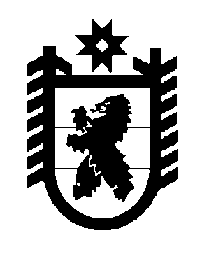 Российская Федерация Республика Карелия    ПРАВИТЕЛЬСТВО РЕСПУБЛИКИ КАРЕЛИЯПОСТАНОВЛЕНИЕот  4 марта 2016 года № 85-Пг. Петрозаводск О внесении изменений в постановления Правительства Республики Карелия от 22 сентября 2011 года № 250-П и от 9 января 2013 года № 2-ППравительство Республики Карелия п о с т а н о в л я е т:1. Внести в Перечень имущества, находящегося в муниципальной собственности Медвежьегорского муниципального района, передаваемого в муниципальную собственность Медвежьегорского городского поселения, утвержденный постановлением Правительства Республики Карелия от             22 сентября 2011 года № 250-П «О разграничении имущества, находящегося в муниципальной собственности Медвежьегорского муниципального района» (Собрание законодательства Республики Карелия, 2011, № 9,                       ст. 1450; 2012, № 12, ст. 2226), следующие изменения:1) пункт 24 изложить в следующей редакции:2) дополнить пунктом 28 следующего содержания:2. Внести в Перечень имущества, находящегося в муниципальной собственности Медвежьегорского муниципального района, передаваемого в муниципальную собственность Медвежьегорского городского поселения, утвержденный постановлением Правительства Республики Карелия от                     9 января 2013 года № 2-П «О разграничении имущества, находящегося в муниципальной собственности Медвежьегорского муниципального района» (Собрание законодательства Республики Карелия, 2013, № 1, ст. 62), изменение, изложив пункты 3, 4 в следующей редакции:           Глава Республики  Карелия                       			      	        А.П. Худилайнен«24.Помещения № 8, 9г. Медвежьегорск, ул. Артемьева, д. 141945 года постройки, общая площадь 385,9 кв. м, расположены на втором этаже здания, кадастровые номера 10:13:0011206:36;10:13:0011206:33»;«28.Помещение № 5 г. Медвежьегорск, ул. Артемьева, д. 141945 года постройки, общая площадь 132,3 кв. м, расположено на первом и втором этажах здания, кадастровый номер 10:13:0011206:38».«3.Помещение № 4г. Медвежьегорск, ул. Артемьева, д. 141945 года постройки, общая площадь 138,5 кв. м, расположено на первом этаже здания, кадастровый номер 10:13:0011206:374.Помещение № 3г. Медвежьегорск, ул. Артемьева, д. 141945 года постройки, общая площадь 42,8 кв. м, расположено на первом этаже здания, кадастровый номер 10:13:0011206:32».